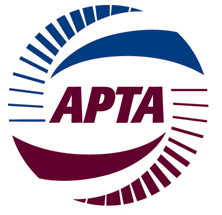 APTA Committee on Mobility ManagementIn-Person MeetingMonday, May 2, 202212:30 – 2:00 pm. ETMeeting Room:   Taft A-BHyatt Regency Columbus (350 North High Street)Lunch ProvidedAGENDAOpening Remarks by Mobility Management Chair Katharine Kelleman, Chief Executive Officer, Port Authority of Allegheny County, Pittsburgh, PALeadership APTA Capstone Project Presentation:   Urban Air MobilitySneha George (Santa Clara VTA)Ashlien Savage (Foothill Transit)Rubi Sanchez (HDR)Calvin Wong (LA Metro)Notes from May 1 FTA / NCMM Listening Session:   Strategic Plan Update for the federal Coordinating Council on Access and Mobility       Listening Session Info SheetRemarks from Federal Transit Administration:Danielle Nelson, Office of Program Management, Rural and Targeted ProgramsGwo-Wei Torng; Director, Mobility Innovation, Office of Research, Demonstration, and Innovation; Federal Transit Administration, Federal Transit Administration, Washington, DCMegan Blum, Director, Environmental ProgramsQuestions and Clarifications on Riders Choice Programs: Dmitriy Vanchugov, Head of Transit Partnerships, Uber Transit   Greg Elsborg, VP & Chief Innovation Officer, Dallas Area Rapid Transit Riders' Choice programs have helped improving access and accessibility of public transit, while helping the transit agency lower their cost of operations.  At the same time, various questions have arisen regarding FTA requirements and NTD reporting. Smart Columbus Overview:   Jordan Davis, Executive Director, Smart ColumbusOpen Mic / Industry News and Information Sharing:  Everyone invited and encouraged to speak and contribute!!!AdjournFYI – Sessions of Special Interest to Mobility Management Practitioners:Repurposing Streets for Vibrant Communities and Universal Mobility (Monday, May 2, 10:00 – 11:30 am)Smart Data, Smart Mobility, and Smart Cities (Monday, May 2, 10:00 – 11:30 am)Embracing Automation to Improve Mobility Options and Enhance the Customer Experience (Monday, May 2, 2:00 – 3:30 pm)Partnering with TNCs and Private Mobility Providers Part I (Tuesday, May 3, 10:00- 11:30 am)Beyond Ridership:  Metrics for Measuring Transit's Value (Tuesday, May 3, 10:00 – 11:30 am)Partnering with TNCs and Private Mobility Services Part II (2:30 – 4:00 pm)Extending Transit's Reach:   Lessons from Mobility Hubs and Bike-Transit Integration (4:00 – 5:30 pm)Post Pandemic Landscape:   Trends in Travel Behavior, Resiliency and Network Design (8:30 – 10:00 am)Green Mobility (10:30 am – 12:00 noon)